Jahrgang 5/6: Kunst: Aufgabe: Beschreibe das Bild „Der Sommer“ von Guiseppe Arcimboldo.Anbindung an den KLP Kunst Ansatzpunkte für den sprachsensiblen Unterricht (Sprachhandlungen): Kompetenzerwartungen und inhaltliche Schwerpunkte: (Die für diese UE relevanten Kompetenzerwartungen sind fett markiert.)Bildquelle:  http://www.allposters.de/-sp/Sommer-Poster_i8069182_.htmDie Tabelle hilft dir deinen Text zu gliedern und dich gut auszudrücken.Fachwörter: Bezug zum Fach Kunst: das Gemälde, der Künstler, das Portrait, die Allegorie, die Formverwandtschaft, die Metapher Sonstiges Wortmaterial: die dargestellte Figur: der Kopf: der Oberkopf, der Hinterkopf, die Schläfe, die Stirn, die Wange, das Auge, die Nase, der Mund, die Mundpartie, die Lippe, die Oberlippe, die Unterlippe, das Kinn, der Hals,  die Schulter, der Oberkörper, die Brustdas Obst, das Gemüse, das Getreide: der Kürbis, die Traube, die Birne, die Himbeere, die Brombeere, die Quitte, die Pflaume, der Pfirsich, der Apfel, die Kirsche, die Gurke, der Mais, der Rettich, die Rübe, der Knoblauch, die Paprikaschote, die Erbse, die Zwiebel, die Ähre, der Ährenkranz, das geflochtene Stroh,  der LorbeerEinbindung in die Unterrichtsreihe „Der Künstler Guiseppe Arcimboldo, Die vier Jahreszeiten“Spiel am OHP: auf Folie kopierte Abbildungen von Gegenständen (Interessen, Hobbies, Lieblingsgegenstände) verschieben, zuordnenSuS erläutern Aufgabe: mit den auf Folie kopierten Gegenständen am OHP ein Brustbild einer Person (Lehrer/in, Mitschüler/in, …) komponierenandere Schüler/innen präsentieren die Ergebnisse, indem sie verwendete Gegenstände benennen/ beschreiben Aufgabe (Bildanalyse Arcimboldo)praktische Aufgabe: Gegenstände (eigene Hobbies, Interessen) zeichnen und farbig gestaltenalle Elemente am Umriss ausschneiden, mehrmals zuordnen, verschieben und zu einem Porträt komponieren, „ideale“ Variante aufklebenPräsentation mithilfe einer eigenen GeschichteModelltext: Im Mittelpunkt des Bildes „Sommer“ des Künstlers Arcimboldo ist ein Brustbild, ein menschlicher Kopf im Profil und der Brustkorb, dargestellt. Es besteht aus vielen einzelnen Obst- und Gemüsesorten, die der Künstler zu einem Gesicht und einem Brustkorb zusammengesetzt hat. Die Kopfbedeckung ist ein Hut aus Obst und Gemüse, die auf Laub gebettet sind, eine Getreideähre dient als Hutfeder. Zu erkennen sind Kirschen, violette Auberginen, rote Weintrauben, Pflaumen, eine Melone, Himbeeren und Brombeeren.Die Stirn besteht aus braunen Zwiebeln. Die Schläfe stellen drei Haselnüsse in ihren Schalen dar. Das Ohr besteht aus einem Maiskolben. Das Auge ist eine Kirsche zwischen zwei kleinen Birnen als Augenlider. Die Nase ist eine Gurke, das Kinn eine Birne.  Die Lippen sind durch Kirschen dargestellt, die Zahnreihe wird durch eine geöffnete Erbsenhülse abgebildet.Die Wangen und Hals werden dargestellt durch einen Pfirsich, eine Quitte, Knoblauch, eine weiße Zwiebel, eine gelbe Rübe und eine weiße Aubergine. Die Kleidung ist ein Strohgeflecht, ein Kragen wird durch Getreideähren dargestellt. Überraschend dabei ist, dass der Künstler die Bestandteile des menschlichen Gesichts durch die jeweilige Form dieser einzelnen Elemente wiedergibt.  Ich kann mir das Gesicht gut vorstellen, weil die einzelnen Formen in einem echten menschlichen Gesichts gut wiedergegeben werden.Die Farbgestaltung hat mit der Jahreszeit zu tun, die dargestellt ist, dem Sommer, denn der Maler hat helle Farben, blasse  und abgetönte Farben, Grüntöne und Gelbtöne verwendet. Diese Farben sind im Sommer zu sehen, wenn das Gemüse und die anderen dargestellten Pflanzen wachsen. Die Figur wirkt durch Ihre Mimik aufmerksam, denn die Augen sind geöffnet und sehen wach aus.Benennen, Beschreiben: Subjektive Eindrücke werden angemessen beschrieben. Bildinhalte werden unter Anwendung von Fachbegriffen benannt. Vielfältige Bildideen werden formuliert. Die verwendeten Gegenstände, Werkzeuge und aufeinander aufbauenden Arbeitsabläufe werden angemessen fachlich benannt und korrekt beschrieben. Mündliche und schriftliche Beschreibungen erfolgen nach sinnvollen Gliederungsaspekten. Analysieren, Deuten, Erklären: Bilder werden untersucht, verglichen, kommentiert.Deutungen werden im Hinblick auf die jeweiligen Bildinhalte belegt. Das Zusammenspiel von Text, Bildinhalt und -mitteln wird analysiert. Bilddeutungen werden systematisch strukturiert, unterschieden, zugeordnet. Einordnen, Bewerten: Sach- und aspektbezogene Gespräche über Bilder (auch eigene) werden geführt. Eigene Wertungen von Bildern werden begründet vertreten. Kunsthistorische, gesellschaftliche und subjektive Bezüge werden hergestellt und Bilder in den entsprechenden Kontext eingeordnet. Kompetenzbereich Produktion Die Schülerinnen und Schüler können• Bilder auf der Grundlage elementarer Kenntnisse über Material, Werkzeuge und Herstellungstechniken im Hinblick auf eine Gestaltungsabsicht und eine Bildidee realisieren, • Bilder unter Verwendung grundlegender Bildmittel und Ausdrucksmöglichkeiten des menschlichen Körpers gestalten, • die Wahl der eingesetzten Mittel und Vorgehensweisen unter Berücksichtigung von Inhalt, Ausdruck und Wirkung im Hinblick auf ihre Eignung begründen und bewerten. Kompetenzbereich Rezeption Die Schülerinnen und Schüler können• individuelle Eindrücke verbal und nonverbal beschreiben, • Bildgegenstände und Bildmittel in ihren wesentlichen Merkmalen identifizieren und benennen, • elementare Bildinhalte deuten, • Arbeitsergebnisse und einfache Deutungsansätze unter Anwendung von grundlegenden Fachbegriffen darstellen, • biografische Aspekte von Bildern erläutern, • einfache Deutungsansätze zu Bildern und Bildausschnitten im Hinblick auf eine leitende Fragestellung begründen und vergleichen. Inhaltsfeld : BildgestaltungInhaltlicher Schwerpunkt: Malerei und GrafikKompetenzbereich Produktion Die Schülerinnen und Schüler können • Entwürfe als Vorplanung einer Gestaltung skizzieren und in einer Zeichnung realisieren, • mit Hilfe grundlegender Bildmittel Konturen und Binnenstrukturen gezielt in einer grafischen Gestaltung einsetzen und vergleichen, Kompetenzbereich Rezeption Die Schülerinnen und Schüler können • grundlegende Herstellungstechniken von Bildern (Malerei, Zeichnung, Plastik) unterscheiden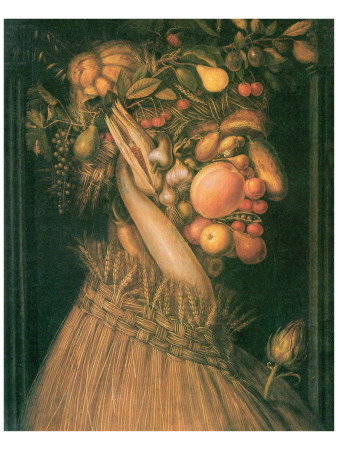 Aufgabe: 					 Beschreibe das Bild „Der Sommer“ von Guiseppe Arcimboldo.Plane für deine Beschreibung eine   Vorgehensweise,  z. B. an welcher Stelle des Bildes  du mit  der Beschreibung des  Kopfes  beginnen willst.Gehe dann so vor:Strategie/ VorgehensweiseRedemittelErläuterungenIch überlege mir eine Strategie für meine Beschreibung.Eine Vorgehensweise kann z. B. sein, festzulegen,an welcher Stelle des Bildes du mit der Beschreibung beginnen willst.dort zu beginnen, wohin dein Blick zuerst fällt.Ich stelle dar, was auf dem Bild zu sehen istundidentifiziere und benenne dabei die Einzelteile.Dargestellt ist eine Figur, die …Der Titel des Bildes lautet...Der Maler heißt...Das Bild  zeigt…Mein Blick fällt zuerst auf…Im Bildmittelpunkt sehe ich…Zu sehen ist...Ich sehe auf der Abbildung/ dem Bild/ dem Gemälde…Ich erkenne viele Obstsorten, z. B. Außerdem sehe ich auch Getreide…Ähren bilden den Brustkorb ab.Nenne das Thema des Bildes. Beschreibe nur und bewerte nicht.Beschreibe die Einzelteile/ Einzelelemente an jeweils ihrem Ort im Gesamtbild.Ich erläutere, was die Ursache für das Überraschende ist, dass du einen Menschen erkennen kannst.Auffallend ist, dass ...Verwunderlich ist, dass ...Besonders fällt ins Auge, dass…der Maler einzelne Obst- und Gemüsesorten und Blumen zu einem Gesicht und einem Brustkorb zusammengesetzt hat. Überraschend dabei ist, dass die jeweilige Form dieser einzelnen Elemente (Teile) die Form der Körperbestandteile wiedergibt. Die Nase der Figur wird zum Beispiel dargestellt durch eine Gurke, die die Form einer dicken Nase hat,…Erläutere sachlich und begründe deine Ausführungen. Ich erkläre den Zusammenhang zwischen dem Bildtitel „Sommer“ und der verwendeten FarbgestaltungDie Farbgestaltung hat mit der Jahreszeit zu tun, die dargestellt ist …, denn…helle Farben, blasse Farben, abgetönte Farben, Grüntöne, Gelbtöne, …  Die Farben sind im Sommer zu sehen, wenn alles blüht und wächst….Erkläre sachlich und begründe deine Ausführungen.Ich deute,  welche Aussage das Bild/ die Mimik/ die Gestik  für mich enthält und begründe meine Meinung.Das Bild bedeutet für mich ..., dennFür mich sagt die Mimik der Figur  aus, dass ..., weilIch finde das Bild passt zum Thema ..., weilAusgedrückt soll werden, ..., da ...Die Figur wirkt durch Ihre Mimik aktiv, wach, aufmerksam, konzentriert,…dennBeziehe in deine Überlegungen deinen ersten Eindruck von der auf dem Bild Figur ein.Ich fasse meine Eindrücke zu einer schriftlichen Bildbeschreibung zusammen.